OSMANİYE KORKUT ATA ÜNİVERSİTESİ
LİSANSÜSTÜ EĞİTİM ENSTİTÜSÜ 2023-2024 GÜZ DÖNEMİ
AİLE DANIŞMANLIĞI ve EĞİTİMİ TEZSİZ YÜKSEK LİSANS PROGRAMI ARA SINAV TAKVİMİ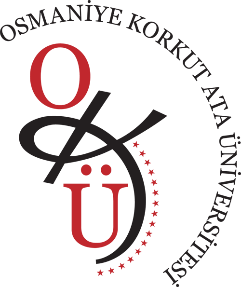  TarihSaatDers AdıSınav SalonuÖğretim ElemanıGözetmen27.11.2023Pazartesi18:00ADEYL112 Zor. Aile Dan. Süreci
ve Temel Dan. BecerileriSBF Amfi (A-01)Oğuzhan ÇOLAKKADIOĞLUOğuzhan ÇOLAKKADIOĞLU28.11.2023Salı18.00ADEYL120 Seç. Aile İçi İlişkiler ve İletişimSBF Amfi (A-01)Müjdat AVCIMüjdat AVCI28.11.2023Salı20.00ADEYL122 Seç. Ailede Gelişim PsikolojisiSBF Amfi (A-01)Canan BÜYÜKAŞIK ÇOLAKCanan BÜYÜKAŞIK ÇOLAK29.11.2023
Çarşamba18.00ADEYL127 Seç. Kronik Hastalıkların
Aileye EtkileriSBF Amfi (A-01)Derya ATİKDerya ATİK29.11.2023Çarşamba20.00ADEYL121 Seç. Aile SağlığıSBF Amfi (A-01)Hilal KUŞÇU KARATEPEHilal KUŞÇU KARATEPE30.11.2023Perşembe18.00ADEYL111 Zor. Bilimsel Araş. Yönt.
ve Rapor Yazma Tek.SBF Amfi (A-01)Mahmut Hamil NAZİKMahmut Hamil NAZİK30.11.2023Perşembe20.00ADEYL124 Seç. Ailede Ruh Sağlığı SBF Amfi (A-01)Ayşe İNEL MANAV Ayşe İNEL MANAV 01.12.2023Cuma18.00ADEYL123 Seç. Aile SosyolojisiSBF Amfi (A-01)Zeynep TEKİN BABUÇZeynep TEKİN BABUÇ01.12.2023Cuma20.00ADEYL513 Seç. Aile İçi İlişkiler ve İletişim SBF Amfi (A-01)Oğuzhan ÇOLAKKADIOĞLU Oğuzhan ÇOLAKKADIOĞLU Kısaltmalar:
1. İİBF (İktisadi ve İdari Bilimler Fakültesi)
2. FEF (Fen Edebiyat Fakültesi)
3. SBF (Sağlık Bilimleri Fakültesi)Kısaltmalar:
1. İİBF (İktisadi ve İdari Bilimler Fakültesi)
2. FEF (Fen Edebiyat Fakültesi)
3. SBF (Sağlık Bilimleri Fakültesi)Kısaltmalar:
1. İİBF (İktisadi ve İdari Bilimler Fakültesi)
2. FEF (Fen Edebiyat Fakültesi)
3. SBF (Sağlık Bilimleri Fakültesi)Kısaltmalar:
1. İİBF (İktisadi ve İdari Bilimler Fakültesi)
2. FEF (Fen Edebiyat Fakültesi)
3. SBF (Sağlık Bilimleri Fakültesi)Kısaltmalar:
1. İİBF (İktisadi ve İdari Bilimler Fakültesi)
2. FEF (Fen Edebiyat Fakültesi)
3. SBF (Sağlık Bilimleri Fakültesi)Kısaltmalar:
1. İİBF (İktisadi ve İdari Bilimler Fakültesi)
2. FEF (Fen Edebiyat Fakültesi)
3. SBF (Sağlık Bilimleri Fakültesi)ÖĞRENCİLERİMİZE BAŞARILAR DİLERİZ… AİLE DANIŞMANLIĞI ve EĞİTİMİ ANA BİLİM DALI BAŞKANLIĞI...ÖĞRENCİLERİMİZE BAŞARILAR DİLERİZ… AİLE DANIŞMANLIĞI ve EĞİTİMİ ANA BİLİM DALI BAŞKANLIĞI...ÖĞRENCİLERİMİZE BAŞARILAR DİLERİZ… AİLE DANIŞMANLIĞI ve EĞİTİMİ ANA BİLİM DALI BAŞKANLIĞI...ÖĞRENCİLERİMİZE BAŞARILAR DİLERİZ… AİLE DANIŞMANLIĞI ve EĞİTİMİ ANA BİLİM DALI BAŞKANLIĞI...ÖĞRENCİLERİMİZE BAŞARILAR DİLERİZ… AİLE DANIŞMANLIĞI ve EĞİTİMİ ANA BİLİM DALI BAŞKANLIĞI...ÖĞRENCİLERİMİZE BAŞARILAR DİLERİZ… AİLE DANIŞMANLIĞI ve EĞİTİMİ ANA BİLİM DALI BAŞKANLIĞI...